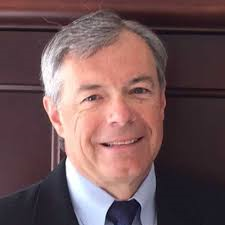            Pelitex- Launch NY Seed Fund investment: $50,000: Making Early Cancer Detection PossiblePelitex is a product development company commercializing Nanogradient, a new nanoparticle designed and chemically synthesized to behave like stainless steel. This material can be used as the foundation for numerous applications across multiple industry sectors, including life sciences and cleantech. The first application is designed to improve the performance of cancer diagnostic tests.Launch NY’s investment in Pelitex included co-investment from ecosystem partner, CenterState CEO. This critical “proof of concept” capital facilitated Pelitex’s strategic partnership with a major biomedical products company for small batch production.“It has been an honor to have the support and seed funding from Launch NY to help us secure an exclusive licensing agreement and begin to take our business to the next phase.”                                                                                                                                  -Joe Dickson, CEO Pelitex